§171.  DefinitionsAs used in this subchapter, unless the context otherwise indicates, the following terms have the following meanings.  [PL 1999, c. 476, §1 (NEW).]1.  Known defect.  "Known defect" means a condition, known by the seller, that has a significant adverse effect on the value of property, significantly impairs the health or safety of future occupants of the property or, if not repaired, removed or replaced, significantly shortens the expected normal life of the premises.[PL 1999, c. 476, §1 (NEW).]2.  Seller.  "Seller" means the owner of the residential real property that is for sale, exchange, sale under an installment contract or lease with an option to buy.[PL 1999, c. 476, §1 (NEW).]3.  Property disclosure statement.  "Property disclosure statement" means a written disclosure form prepared by a seller pursuant to section 173.[PL 1999, c. 476, §1 (NEW).]4.  Purchaser.  "Purchaser" means a transferee in any of the types of transactions described in section 172.[PL 1999, c. 476, §1 (NEW).]5.  Real estate contract.  "Real estate contract" means a contract for the transfer of ownership of residential real property by any of the ways described in section 172.[PL 1999, c. 476, §1 (NEW).]6.  Residential real property.  "Residential real property" means real estate consisting of one or not more than 4 residential dwelling units.[PL 1999, c. 476, §1 (NEW).]SECTION HISTORYPL 1999, c. 476, §1 (NEW). The State of Maine claims a copyright in its codified statutes. If you intend to republish this material, we require that you include the following disclaimer in your publication:All copyrights and other rights to statutory text are reserved by the State of Maine. The text included in this publication reflects changes made through the First Regular and First Special Session of the 131st Maine Legislature and is current through November 1. 2023
                    . The text is subject to change without notice. It is a version that has not been officially certified by the Secretary of State. Refer to the Maine Revised Statutes Annotated and supplements for certified text.
                The Office of the Revisor of Statutes also requests that you send us one copy of any statutory publication you may produce. Our goal is not to restrict publishing activity, but to keep track of who is publishing what, to identify any needless duplication and to preserve the State's copyright rights.PLEASE NOTE: The Revisor's Office cannot perform research for or provide legal advice or interpretation of Maine law to the public. If you need legal assistance, please contact a qualified attorney.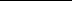 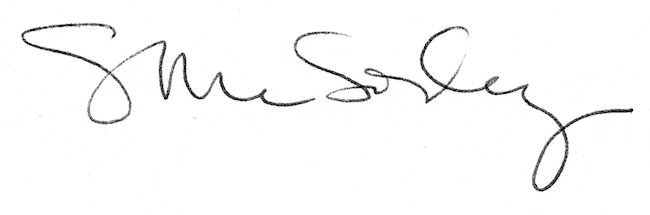 